Приложение №2ЗДОРОВЬЕ – общественная ценность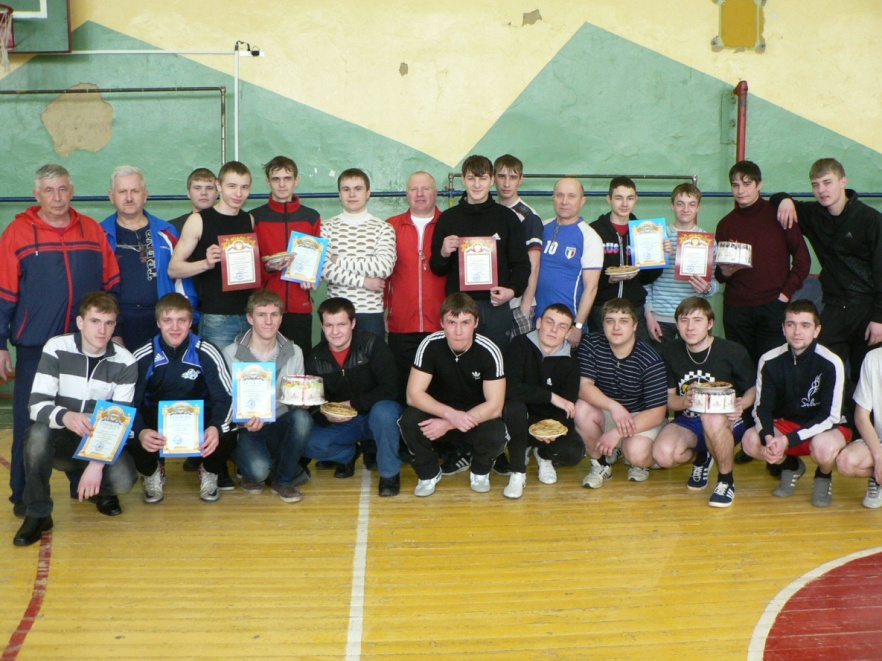 ЗДОРОВЬЕ – это абсолютная и непреходящая жизненная ценность, занимающая одну из верхних ступеней в иерархической лестнице ценностей всего человечества.«Здоровье – это драгоценность,  и притом единственная, ради которой действительно стоит не только не жалеть времени, сил, трудов и всяких благ, но и пожертвовать ради  него частицей самой жизни, поскольку жизнь без него становится нестерпимой и унизительной».М.Монтель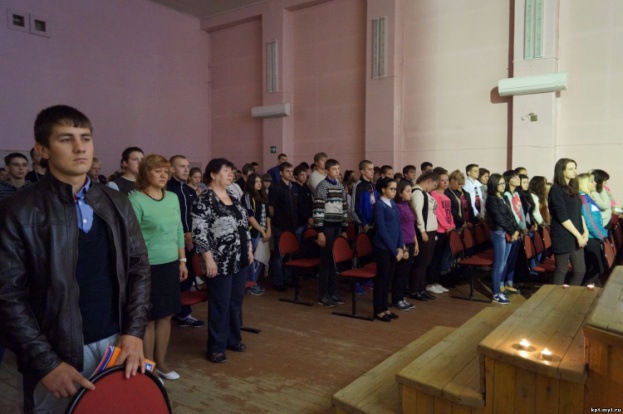 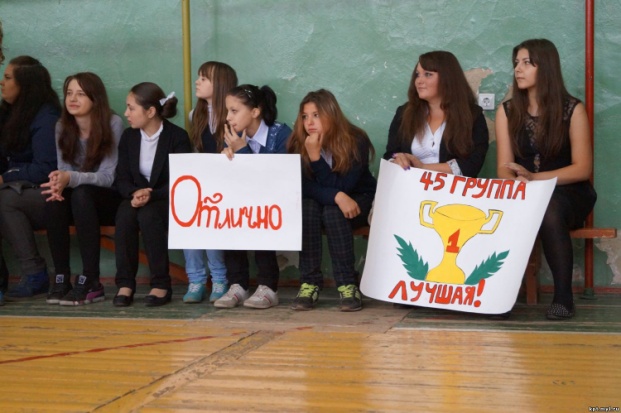 ЗДОРОВЬЕ – ценность для человека необходимая предпосылка для полноценной жизни, удовлетворение материальных и духовных потребностей,участие в труде и социальной жизни, в экономической, научной, культурной и других видах деятельности.ЗДОРОВЬЕ – это физическая и гигиеническая культура нашего тела: нет ничего красивее человеческого тела.Хочешь быть здоров – подружись с физической культурой, чистым воздухом и здоровой пищей: пользуйся всем, но ничем не злоупотребляй!Михаил Иванов - житель г. Куровское Орехово-Зуевского района, выпускник ГБОУ СПО МО «Куровского политехнического техникума, участника Паралимпийских игр Сочи 2014, лучшего голкипера Чемпионата мира по следж-хоккею, с серебряной медалью Паралимпийских игр!!!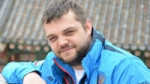 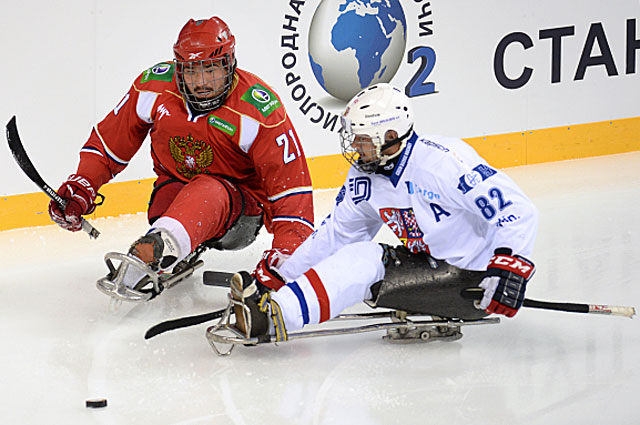 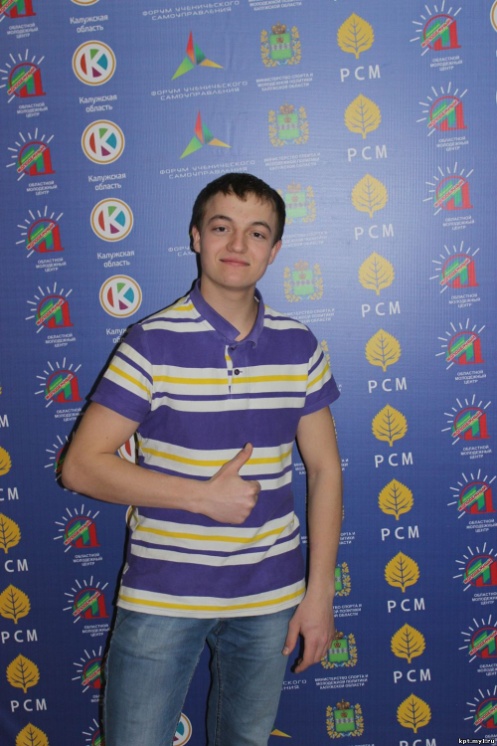 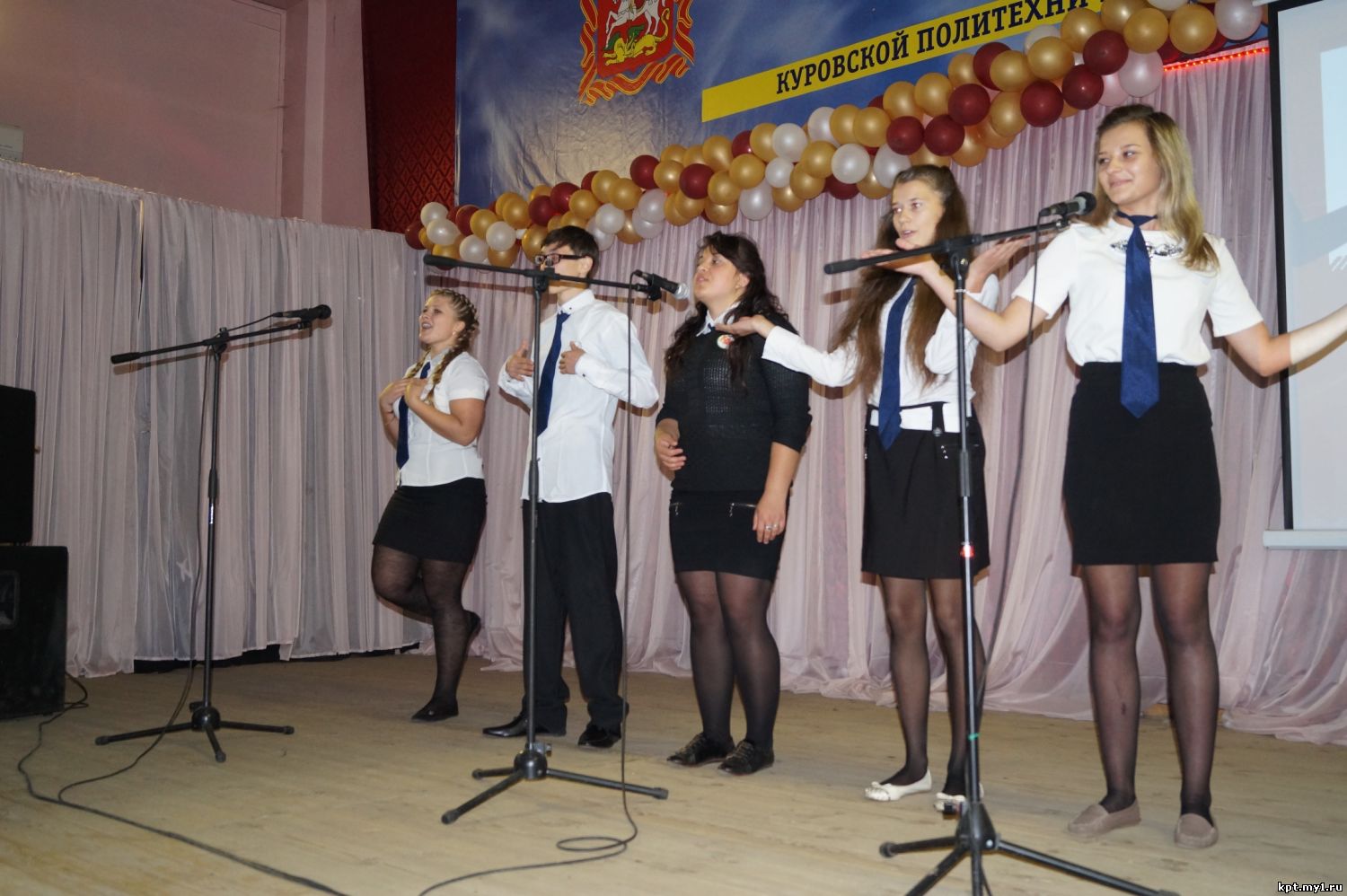 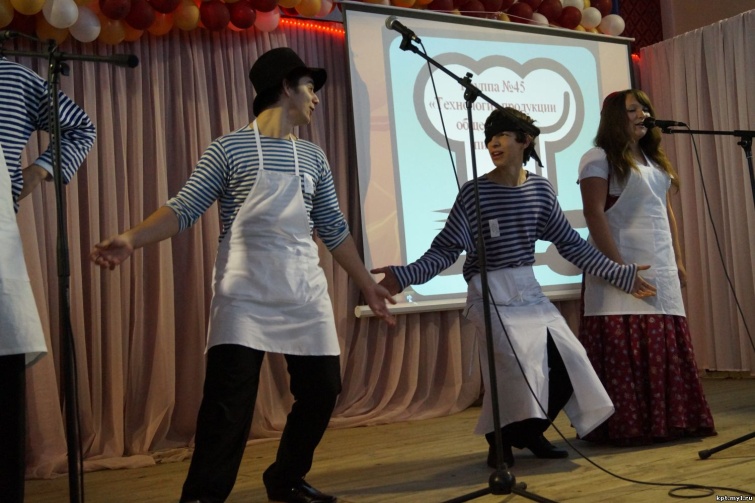 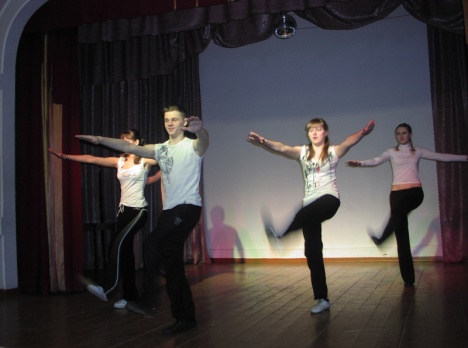 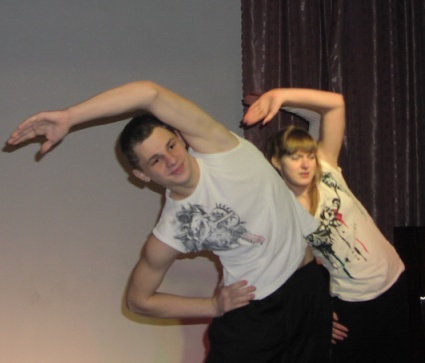 